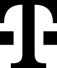 Dohoda o převodu Účastnické smlouvyTelefonní linka Premium pro právnické osobyZákaznické centrum – Business800 73 73 33business@t-mobile.cz  www.t-mobile.czZákaznické centrum – Business800 73 73 33business@t-mobile.cz  www.t-mobile.czZákaznické centrum – Business800 73 73 33business@t-mobile.cz  www.t-mobile.cz	Původní	NováZákaznická smlouva	     	     Telefonní číslo	     OperátorT-Mobile Czech Republic a.s.Tomíčkova 2144/1, 148 00 Praha 4IČ 649 49 681, DIČ CZ64949681Zapsaný do OR u MS v Praze, oddíl B, vložka 3787T-Mobile Czech Republic a.s.Tomíčkova 2144/1, 148 00 Praha 4IČ 649 49 681, DIČ CZ64949681Zapsaný do OR u MS v Praze, oddíl B, vložka 3787T-Mobile Czech Republic a.s.Tomíčkova 2144/1, 148 00 Praha 4IČ 649 49 681, DIČ CZ64949681Zapsaný do OR u MS v Praze, oddíl B, vložka 3787Kód prodejního místa                  Obch. zástupce, kód, adresa      ÚčastníkObchodní firma		     Jméno, příjmení, titul	     IČ		     Datum narození		     Obchodní firma		     Jméno, příjmení, titul	     IČ		     Datum narození		     Obchodní firma		     Jméno, příjmení, titul	     IČ		     Datum narození		     ZastoupenýJméno, příjmení, titul	     Datum narození	     Doklad - číslo - platnost	     ZájemceÚdaje o právnické osoběÚdaje o právnické osoběÚdaje o právnické osoběÚdaje o fyzické osobě, zodpovědné osobě nebo osobě oprávněné jednat jménem právnické osoby.Obchodní firma	     SídloUlice	     Město	     PSČ	     IČ	     DIČ	     Povinný subjekt pro registr smluv    Ano NeZástupceJméno, příjmení, titul	     Ulice		     Město		     PSČ		     Obchodní firma	     SídloUlice	     Město	     PSČ	     IČ	     DIČ	     Povinný subjekt pro registr smluv    Ano NeZástupceJméno, příjmení, titul	     Ulice		     Město		     PSČ		     Obchodní firma	     SídloUlice	     Město	     PSČ	     IČ	     DIČ	     Povinný subjekt pro registr smluv    Ano NeZástupceJméno, příjmení, titul	     Ulice		     Město		     PSČ		     Jméno, příjmení, titul	     Ulice	     Město	     PSČ	     Datum narození	     Doklad - číslo - platnost	     Datum narození	     Doklad - číslo - platnost	     Smluvní ujednáníPředmětem této Dohody je převod práv a povinností vyplývajících z Účastnické smlouvy k telefonnímu číslu uvedenému v části Nastavení služeb této Dohody (dále jen „převod“) mezi stranami této dohody. Zájemce vstupuje podpisem této Dohody s účinností od data uskutečnění převodu v systémech Operátora namísto Účastníka do všech práv a povinností Účastníka vyplývajících z Účastnické smlouvy k telefonnímu číslu uvedenému v části Nastavení služeb této Dohody.Vyžaduje-li však zákon pro nabytí účinnosti Smlouvy splnění další podmínky, nabývá Smlouva účinnosti dnem, kdy je Služba aktivní a zákonem vyžadovaná podmínka je splněna, např. zašle-li Operátor Shrnutí po uzavření Smlouvy, považuje se v případě, že jste smlouvu uzavřel v postavení spotřebitele, za potvrzení souhlasu se smlouvou první využití sjednané Služby učiněné po zaslání Shrnutí.Předsmluvní informace k jednotlivým Službám jsou dostupné na www.t-mobile.cz/kestazeni a je důležité si je v případě, máte-li na ně ze zákona právo, stáhnout pro účely dokumentace, pozdějšího použití a reprodukce v nezměněné podobě. Předsmluvní informace jsou tvořeny Obchodními podmínkami jednotlivých Služeb a Shrnutím smlouvy (dále souhrnně jako „Předsmluvní informace“).Operátor zájemce informoval, že Ověřovací kód Účastníka nalezne v Můj T-Mobile v sekci Moje smlouva.Převod bude proveden do 30 kalendářních dnů od podpisu této Dohody. O uskutečnění převodu bude Operátor Účastníka a Zájemce informovat. Operátor je oprávněn Účastníkovi při technickém provádění převodu přerušit poskytování Služeb na dobu nezbytně nutnou.Zájemce výslovně prohlašuje, že předmětná Účastnická smlouva včetně všech podmínek je mu známa a je si vědom a souhlasí se všemi podmínkami a závazky z Účastnické smlouvy plynoucích, včetně sjednaných smluvních pokut. Operátor upozorňuje Zájemce, že v některých Dokumentech, které tvoří Účastnickou smlouvu, jsou ustanovení, která by mohla být považována za překvapivá. Tato ustanovení jsou v Dokumentech vždy zvýrazněna (zejména podtržením). Zájemce prohlašuje, že se s těmito ustanoveními podrobně seznámil a bez výhrad s nimi souhlasí.Zájemce s Operátorem se dohodli, že splatnost pro Vyúčtování sjednaná v této Smlouvě platí i pro Vyúčtování Služeb poskytnutých Zájemci dle ostatních Účastnických smluv, jsou-li tyto Služby účtovány Zájemci v jednom Vyúčtování společně se Službami poskytnutými na základě této Smlouvy.Dluhy a pohledávky Účastníka z převáděné Účastnické smlouvy se na Zájemce nepřevádějí, stejně jako se nepřevádí na Zájemce veškeré nastavení dosud poskytovaných Služeb a individuálních nabídek, které byly poskytovány Účastníkovi. Nastavení poskytovaných služeb je uvedeno v části formuláře Nastavení služeb této Dohody, která nahrazuje původní Nastavení služeb převáděné Účastnické smlouvy.	Zájemce souhlasí se zveřejněním Údajů v telefonních seznamech a informačních službách podnikatelů, kteří tyto služby poskytují.3 Zájemce žádá, aby u údajů v telefonním seznamu bylo uvedeno, že si nepřeje být kontaktován za účelem marketingu.3	Zájemce je „politicky exponovanou osobou“ ve smyslu §4, odst. 5 zákona č. 253/2008 Sb.Předmětem této Dohody je převod práv a povinností vyplývajících z Účastnické smlouvy k telefonnímu číslu uvedenému v části Nastavení služeb této Dohody (dále jen „převod“) mezi stranami této dohody. Zájemce vstupuje podpisem této Dohody s účinností od data uskutečnění převodu v systémech Operátora namísto Účastníka do všech práv a povinností Účastníka vyplývajících z Účastnické smlouvy k telefonnímu číslu uvedenému v části Nastavení služeb této Dohody.Vyžaduje-li však zákon pro nabytí účinnosti Smlouvy splnění další podmínky, nabývá Smlouva účinnosti dnem, kdy je Služba aktivní a zákonem vyžadovaná podmínka je splněna, např. zašle-li Operátor Shrnutí po uzavření Smlouvy, považuje se v případě, že jste smlouvu uzavřel v postavení spotřebitele, za potvrzení souhlasu se smlouvou první využití sjednané Služby učiněné po zaslání Shrnutí.Předsmluvní informace k jednotlivým Službám jsou dostupné na www.t-mobile.cz/kestazeni a je důležité si je v případě, máte-li na ně ze zákona právo, stáhnout pro účely dokumentace, pozdějšího použití a reprodukce v nezměněné podobě. Předsmluvní informace jsou tvořeny Obchodními podmínkami jednotlivých Služeb a Shrnutím smlouvy (dále souhrnně jako „Předsmluvní informace“).Operátor zájemce informoval, že Ověřovací kód Účastníka nalezne v Můj T-Mobile v sekci Moje smlouva.Převod bude proveden do 30 kalendářních dnů od podpisu této Dohody. O uskutečnění převodu bude Operátor Účastníka a Zájemce informovat. Operátor je oprávněn Účastníkovi při technickém provádění převodu přerušit poskytování Služeb na dobu nezbytně nutnou.Zájemce výslovně prohlašuje, že předmětná Účastnická smlouva včetně všech podmínek je mu známa a je si vědom a souhlasí se všemi podmínkami a závazky z Účastnické smlouvy plynoucích, včetně sjednaných smluvních pokut. Operátor upozorňuje Zájemce, že v některých Dokumentech, které tvoří Účastnickou smlouvu, jsou ustanovení, která by mohla být považována za překvapivá. Tato ustanovení jsou v Dokumentech vždy zvýrazněna (zejména podtržením). Zájemce prohlašuje, že se s těmito ustanoveními podrobně seznámil a bez výhrad s nimi souhlasí.Zájemce s Operátorem se dohodli, že splatnost pro Vyúčtování sjednaná v této Smlouvě platí i pro Vyúčtování Služeb poskytnutých Zájemci dle ostatních Účastnických smluv, jsou-li tyto Služby účtovány Zájemci v jednom Vyúčtování společně se Službami poskytnutými na základě této Smlouvy.Dluhy a pohledávky Účastníka z převáděné Účastnické smlouvy se na Zájemce nepřevádějí, stejně jako se nepřevádí na Zájemce veškeré nastavení dosud poskytovaných Služeb a individuálních nabídek, které byly poskytovány Účastníkovi. Nastavení poskytovaných služeb je uvedeno v části formuláře Nastavení služeb této Dohody, která nahrazuje původní Nastavení služeb převáděné Účastnické smlouvy.	Zájemce souhlasí se zveřejněním Údajů v telefonních seznamech a informačních službách podnikatelů, kteří tyto služby poskytují.3 Zájemce žádá, aby u údajů v telefonním seznamu bylo uvedeno, že si nepřeje být kontaktován za účelem marketingu.3	Zájemce je „politicky exponovanou osobou“ ve smyslu §4, odst. 5 zákona č. 253/2008 Sb.Předmětem této Dohody je převod práv a povinností vyplývajících z Účastnické smlouvy k telefonnímu číslu uvedenému v části Nastavení služeb této Dohody (dále jen „převod“) mezi stranami této dohody. Zájemce vstupuje podpisem této Dohody s účinností od data uskutečnění převodu v systémech Operátora namísto Účastníka do všech práv a povinností Účastníka vyplývajících z Účastnické smlouvy k telefonnímu číslu uvedenému v části Nastavení služeb této Dohody.Vyžaduje-li však zákon pro nabytí účinnosti Smlouvy splnění další podmínky, nabývá Smlouva účinnosti dnem, kdy je Služba aktivní a zákonem vyžadovaná podmínka je splněna, např. zašle-li Operátor Shrnutí po uzavření Smlouvy, považuje se v případě, že jste smlouvu uzavřel v postavení spotřebitele, za potvrzení souhlasu se smlouvou první využití sjednané Služby učiněné po zaslání Shrnutí.Předsmluvní informace k jednotlivým Službám jsou dostupné na www.t-mobile.cz/kestazeni a je důležité si je v případě, máte-li na ně ze zákona právo, stáhnout pro účely dokumentace, pozdějšího použití a reprodukce v nezměněné podobě. Předsmluvní informace jsou tvořeny Obchodními podmínkami jednotlivých Služeb a Shrnutím smlouvy (dále souhrnně jako „Předsmluvní informace“).Operátor zájemce informoval, že Ověřovací kód Účastníka nalezne v Můj T-Mobile v sekci Moje smlouva.Převod bude proveden do 30 kalendářních dnů od podpisu této Dohody. O uskutečnění převodu bude Operátor Účastníka a Zájemce informovat. Operátor je oprávněn Účastníkovi při technickém provádění převodu přerušit poskytování Služeb na dobu nezbytně nutnou.Zájemce výslovně prohlašuje, že předmětná Účastnická smlouva včetně všech podmínek je mu známa a je si vědom a souhlasí se všemi podmínkami a závazky z Účastnické smlouvy plynoucích, včetně sjednaných smluvních pokut. Operátor upozorňuje Zájemce, že v některých Dokumentech, které tvoří Účastnickou smlouvu, jsou ustanovení, která by mohla být považována za překvapivá. Tato ustanovení jsou v Dokumentech vždy zvýrazněna (zejména podtržením). Zájemce prohlašuje, že se s těmito ustanoveními podrobně seznámil a bez výhrad s nimi souhlasí.Zájemce s Operátorem se dohodli, že splatnost pro Vyúčtování sjednaná v této Smlouvě platí i pro Vyúčtování Služeb poskytnutých Zájemci dle ostatních Účastnických smluv, jsou-li tyto Služby účtovány Zájemci v jednom Vyúčtování společně se Službami poskytnutými na základě této Smlouvy.Dluhy a pohledávky Účastníka z převáděné Účastnické smlouvy se na Zájemce nepřevádějí, stejně jako se nepřevádí na Zájemce veškeré nastavení dosud poskytovaných Služeb a individuálních nabídek, které byly poskytovány Účastníkovi. Nastavení poskytovaných služeb je uvedeno v části formuláře Nastavení služeb této Dohody, která nahrazuje původní Nastavení služeb převáděné Účastnické smlouvy.	Zájemce souhlasí se zveřejněním Údajů v telefonních seznamech a informačních službách podnikatelů, kteří tyto služby poskytují.3 Zájemce žádá, aby u údajů v telefonním seznamu bylo uvedeno, že si nepřeje být kontaktován za účelem marketingu.3	Zájemce je „politicky exponovanou osobou“ ve smyslu §4, odst. 5 zákona č. 253/2008 Sb.Předmětem této Dohody je převod práv a povinností vyplývajících z Účastnické smlouvy k telefonnímu číslu uvedenému v části Nastavení služeb této Dohody (dále jen „převod“) mezi stranami této dohody. Zájemce vstupuje podpisem této Dohody s účinností od data uskutečnění převodu v systémech Operátora namísto Účastníka do všech práv a povinností Účastníka vyplývajících z Účastnické smlouvy k telefonnímu číslu uvedenému v části Nastavení služeb této Dohody.Vyžaduje-li však zákon pro nabytí účinnosti Smlouvy splnění další podmínky, nabývá Smlouva účinnosti dnem, kdy je Služba aktivní a zákonem vyžadovaná podmínka je splněna, např. zašle-li Operátor Shrnutí po uzavření Smlouvy, považuje se v případě, že jste smlouvu uzavřel v postavení spotřebitele, za potvrzení souhlasu se smlouvou první využití sjednané Služby učiněné po zaslání Shrnutí.Předsmluvní informace k jednotlivým Službám jsou dostupné na www.t-mobile.cz/kestazeni a je důležité si je v případě, máte-li na ně ze zákona právo, stáhnout pro účely dokumentace, pozdějšího použití a reprodukce v nezměněné podobě. Předsmluvní informace jsou tvořeny Obchodními podmínkami jednotlivých Služeb a Shrnutím smlouvy (dále souhrnně jako „Předsmluvní informace“).Operátor zájemce informoval, že Ověřovací kód Účastníka nalezne v Můj T-Mobile v sekci Moje smlouva.Převod bude proveden do 30 kalendářních dnů od podpisu této Dohody. O uskutečnění převodu bude Operátor Účastníka a Zájemce informovat. Operátor je oprávněn Účastníkovi při technickém provádění převodu přerušit poskytování Služeb na dobu nezbytně nutnou.Zájemce výslovně prohlašuje, že předmětná Účastnická smlouva včetně všech podmínek je mu známa a je si vědom a souhlasí se všemi podmínkami a závazky z Účastnické smlouvy plynoucích, včetně sjednaných smluvních pokut. Operátor upozorňuje Zájemce, že v některých Dokumentech, které tvoří Účastnickou smlouvu, jsou ustanovení, která by mohla být považována za překvapivá. Tato ustanovení jsou v Dokumentech vždy zvýrazněna (zejména podtržením). Zájemce prohlašuje, že se s těmito ustanoveními podrobně seznámil a bez výhrad s nimi souhlasí.Zájemce s Operátorem se dohodli, že splatnost pro Vyúčtování sjednaná v této Smlouvě platí i pro Vyúčtování Služeb poskytnutých Zájemci dle ostatních Účastnických smluv, jsou-li tyto Služby účtovány Zájemci v jednom Vyúčtování společně se Službami poskytnutými na základě této Smlouvy.Dluhy a pohledávky Účastníka z převáděné Účastnické smlouvy se na Zájemce nepřevádějí, stejně jako se nepřevádí na Zájemce veškeré nastavení dosud poskytovaných Služeb a individuálních nabídek, které byly poskytovány Účastníkovi. Nastavení poskytovaných služeb je uvedeno v části formuláře Nastavení služeb této Dohody, která nahrazuje původní Nastavení služeb převáděné Účastnické smlouvy.	Zájemce souhlasí se zveřejněním Údajů v telefonních seznamech a informačních službách podnikatelů, kteří tyto služby poskytují.3 Zájemce žádá, aby u údajů v telefonním seznamu bylo uvedeno, že si nepřeje být kontaktován za účelem marketingu.3	Zájemce je „politicky exponovanou osobou“ ve smyslu §4, odst. 5 zákona č. 253/2008 Sb.Zasílání obchodních sděleníT-Mobile je na základě platné právní úpravy oprávněn zasílat obchodní sdělení svým zákazníkům a každý zákazník má právo vznést proti tomuto námitku, a to prostřednictvím následujících kanálů:3 SMS/MMS/smart message	3 E-MAIL 	3 HLASOVÉ VOLÁNÍSouhlas se zasíláním marketingových nabídek od třetích stran společností T-Mobile:	3 Zájemce uděluje souhlas se zasíláním marketingových sdělení o produktech a službách třetích stran ze strany T-Mobile elektronickými prostředky. Poučení: Souhlas se zpracováním osobních údajů, provozních a lokalizačních údajů (metadata elektronických komunikací) může udělit pouze fyzická osoba (uživatel služeb) a takové souhlasy nejsou součástí této smlouvy. Zájemce může kdykoli požádat o ukončení zpracování Údajů pro výše uvedené účely (vyslovit námitku proti zpracování na základě oprávněného zájmu). Této žádosti T-Mobile bez zbytečného odkladu vyhoví. Více informací o zpracování Vašich údajů a Vašich právech naleznete v Zásadách zpracování osobních údajů na www.t-mobile.cz v sekci Ochrana osobních údajů. Svá oprávnění můžete vykonávat a udělené souhlasy jednoduše měnit v Můj T-Mobile.T-Mobile je na základě platné právní úpravy oprávněn zasílat obchodní sdělení svým zákazníkům a každý zákazník má právo vznést proti tomuto námitku, a to prostřednictvím následujících kanálů:3 SMS/MMS/smart message	3 E-MAIL 	3 HLASOVÉ VOLÁNÍSouhlas se zasíláním marketingových nabídek od třetích stran společností T-Mobile:	3 Zájemce uděluje souhlas se zasíláním marketingových sdělení o produktech a službách třetích stran ze strany T-Mobile elektronickými prostředky. Poučení: Souhlas se zpracováním osobních údajů, provozních a lokalizačních údajů (metadata elektronických komunikací) může udělit pouze fyzická osoba (uživatel služeb) a takové souhlasy nejsou součástí této smlouvy. Zájemce může kdykoli požádat o ukončení zpracování Údajů pro výše uvedené účely (vyslovit námitku proti zpracování na základě oprávněného zájmu). Této žádosti T-Mobile bez zbytečného odkladu vyhoví. Více informací o zpracování Vašich údajů a Vašich právech naleznete v Zásadách zpracování osobních údajů na www.t-mobile.cz v sekci Ochrana osobních údajů. Svá oprávnění můžete vykonávat a udělené souhlasy jednoduše měnit v Můj T-Mobile.T-Mobile je na základě platné právní úpravy oprávněn zasílat obchodní sdělení svým zákazníkům a každý zákazník má právo vznést proti tomuto námitku, a to prostřednictvím následujících kanálů:3 SMS/MMS/smart message	3 E-MAIL 	3 HLASOVÉ VOLÁNÍSouhlas se zasíláním marketingových nabídek od třetích stran společností T-Mobile:	3 Zájemce uděluje souhlas se zasíláním marketingových sdělení o produktech a službách třetích stran ze strany T-Mobile elektronickými prostředky. Poučení: Souhlas se zpracováním osobních údajů, provozních a lokalizačních údajů (metadata elektronických komunikací) může udělit pouze fyzická osoba (uživatel služeb) a takové souhlasy nejsou součástí této smlouvy. Zájemce může kdykoli požádat o ukončení zpracování Údajů pro výše uvedené účely (vyslovit námitku proti zpracování na základě oprávněného zájmu). Této žádosti T-Mobile bez zbytečného odkladu vyhoví. Více informací o zpracování Vašich údajů a Vašich právech naleznete v Zásadách zpracování osobních údajů na www.t-mobile.cz v sekci Ochrana osobních údajů. Svá oprávnění můžete vykonávat a udělené souhlasy jednoduše měnit v Můj T-Mobile.T-Mobile je na základě platné právní úpravy oprávněn zasílat obchodní sdělení svým zákazníkům a každý zákazník má právo vznést proti tomuto námitku, a to prostřednictvím následujících kanálů:3 SMS/MMS/smart message	3 E-MAIL 	3 HLASOVÉ VOLÁNÍSouhlas se zasíláním marketingových nabídek od třetích stran společností T-Mobile:	3 Zájemce uděluje souhlas se zasíláním marketingových sdělení o produktech a službách třetích stran ze strany T-Mobile elektronickými prostředky. Poučení: Souhlas se zpracováním osobních údajů, provozních a lokalizačních údajů (metadata elektronických komunikací) může udělit pouze fyzická osoba (uživatel služeb) a takové souhlasy nejsou součástí této smlouvy. Zájemce může kdykoli požádat o ukončení zpracování Údajů pro výše uvedené účely (vyslovit námitku proti zpracování na základě oprávněného zájmu). Této žádosti T-Mobile bez zbytečného odkladu vyhoví. Více informací o zpracování Vašich údajů a Vašich právech naleznete v Zásadách zpracování osobních údajů na www.t-mobile.cz v sekci Ochrana osobních údajů. Svá oprávnění můžete vykonávat a udělené souhlasy jednoduše měnit v Můj T-Mobile.Závěrečná ujednáníZájemce a Operátor se dohodli, že informace o uzavření a změnách Účastnické smlouvy bude Operátor Zájemci zasílat do schránky T-Box umístěné na zákaznickém účtu Zájemce na portálu Můj T-Mobile (dále jen “schránka T-Box“).Původní Účastník bere na vědomí, že ke dni převodu byly telefonní čísla služby Telefonní linka Premium vyňaty z Podnikové sítě původního Účastníka. Po převedení Účastnické smlouvy bude novému Účastníkovi automaticky aktivována Podniková síť na převedená telefonní čísla služby Telefonní linka Premium.Zájemce se zavazuje využívat službu Telefonní linka Premium pouze na adrese instalace uvedené v části Nastavení služeb. Případnou změnu adresy instalace je Zájemce povinen oznámit neprodleně Operátorovi.
Pokud tato Účastnická smlouva podléhá povinnosti uveřejnit ji v registru smluv, tak v souladu se zákonem č. 340/2015 Sb., o registru smluv, smluvní strany v rámci takového uveřejnění začerní veškeré osobní údaje a obchodní tajemství v této Účastnické smlouvě obsažené.Zájemce prohlašuje, že měl možnost se zeptat Operátora na vše, co mu v této Smlouvě vč. Dokumentů nebylo jasné či srozumitelné, že jeho otázky byly Operátorem zodpovězeny a po doplňujícím vysvětlení jsou mu již všechna ustanovení zřejmá a srozumitelná.  Zájemce a Operátor se dohodli, že informace o uzavření a změnách Účastnické smlouvy bude Operátor Zájemci zasílat do schránky T-Box umístěné na zákaznickém účtu Zájemce na portálu Můj T-Mobile (dále jen “schránka T-Box“).Původní Účastník bere na vědomí, že ke dni převodu byly telefonní čísla služby Telefonní linka Premium vyňaty z Podnikové sítě původního Účastníka. Po převedení Účastnické smlouvy bude novému Účastníkovi automaticky aktivována Podniková síť na převedená telefonní čísla služby Telefonní linka Premium.Zájemce se zavazuje využívat službu Telefonní linka Premium pouze na adrese instalace uvedené v části Nastavení služeb. Případnou změnu adresy instalace je Zájemce povinen oznámit neprodleně Operátorovi.
Pokud tato Účastnická smlouva podléhá povinnosti uveřejnit ji v registru smluv, tak v souladu se zákonem č. 340/2015 Sb., o registru smluv, smluvní strany v rámci takového uveřejnění začerní veškeré osobní údaje a obchodní tajemství v této Účastnické smlouvě obsažené.Zájemce prohlašuje, že měl možnost se zeptat Operátora na vše, co mu v této Smlouvě vč. Dokumentů nebylo jasné či srozumitelné, že jeho otázky byly Operátorem zodpovězeny a po doplňujícím vysvětlení jsou mu již všechna ustanovení zřejmá a srozumitelná.  Zájemce a Operátor se dohodli, že informace o uzavření a změnách Účastnické smlouvy bude Operátor Zájemci zasílat do schránky T-Box umístěné na zákaznickém účtu Zájemce na portálu Můj T-Mobile (dále jen “schránka T-Box“).Původní Účastník bere na vědomí, že ke dni převodu byly telefonní čísla služby Telefonní linka Premium vyňaty z Podnikové sítě původního Účastníka. Po převedení Účastnické smlouvy bude novému Účastníkovi automaticky aktivována Podniková síť na převedená telefonní čísla služby Telefonní linka Premium.Zájemce se zavazuje využívat službu Telefonní linka Premium pouze na adrese instalace uvedené v části Nastavení služeb. Případnou změnu adresy instalace je Zájemce povinen oznámit neprodleně Operátorovi.
Pokud tato Účastnická smlouva podléhá povinnosti uveřejnit ji v registru smluv, tak v souladu se zákonem č. 340/2015 Sb., o registru smluv, smluvní strany v rámci takového uveřejnění začerní veškeré osobní údaje a obchodní tajemství v této Účastnické smlouvě obsažené.Zájemce prohlašuje, že měl možnost se zeptat Operátora na vše, co mu v této Smlouvě vč. Dokumentů nebylo jasné či srozumitelné, že jeho otázky byly Operátorem zodpovězeny a po doplňujícím vysvětlení jsou mu již všechna ustanovení zřejmá a srozumitelná.  Zájemce a Operátor se dohodli, že informace o uzavření a změnách Účastnické smlouvy bude Operátor Zájemci zasílat do schránky T-Box umístěné na zákaznickém účtu Zájemce na portálu Můj T-Mobile (dále jen “schránka T-Box“).Původní Účastník bere na vědomí, že ke dni převodu byly telefonní čísla služby Telefonní linka Premium vyňaty z Podnikové sítě původního Účastníka. Po převedení Účastnické smlouvy bude novému Účastníkovi automaticky aktivována Podniková síť na převedená telefonní čísla služby Telefonní linka Premium.Zájemce se zavazuje využívat službu Telefonní linka Premium pouze na adrese instalace uvedené v části Nastavení služeb. Případnou změnu adresy instalace je Zájemce povinen oznámit neprodleně Operátorovi.
Pokud tato Účastnická smlouva podléhá povinnosti uveřejnit ji v registru smluv, tak v souladu se zákonem č. 340/2015 Sb., o registru smluv, smluvní strany v rámci takového uveřejnění začerní veškeré osobní údaje a obchodní tajemství v této Účastnické smlouvě obsažené.Zájemce prohlašuje, že měl možnost se zeptat Operátora na vše, co mu v této Smlouvě vč. Dokumentů nebylo jasné či srozumitelné, že jeho otázky byly Operátorem zodpovězeny a po doplňujícím vysvětlení jsou mu již všechna ustanovení zřejmá a srozumitelná.  PodpisyDne      Dne      Dne      SIGN_Z1ÚčastníkZájemceZájemceOperátor/Obchodní zástupceNastavení služebNastavení služebNastavení služebZákaznické centrum – Business800 73 73 33business@t-mobile.cz  www.t-mobile.czTelefonní číslo	     Číslo přístupové karty	     TarifyTarif	Korespondenční adresaObchodní firma	     Jméno, příjmení, titul	     Ulice	     Město, PSČ	     Kontaktní údaje a hesla zodpovědné osobyJméno, příjmení zodp. osoby	     Administrátorské tel. číslo	     Kontaktní telefon	     E-mail	     Heslo nové zodp. osoby	     Heslo stávající zodp. osoby	     Heslo pro blokování (číselné)	     Instalační adresaJméno, příjmení / Firma	     Ulice	     Město	     Kraj	      E-mail	      Číslo	     PSČ	     Vyúčtování a placení služebFakturační skupina	Stávající  	Nová Vyúčtování služeb	Způsob úhrady	Limit	      KčBanka Zájemce	     Číslo účtu/kód banky	     /     Zúčtovací období	     Jazyk pro komunikaciJazyk pro komunikaci	 anglickýPoznámka